Mateřská škola Konětopy, příspěvková organizace, Konětopy 42, 277 14Telefon: 315 558 920e- mail: mskonetopy@gmail.czZřizovatel: Obec KonětopyŘeditelka: Klára Vargová ŽilinskáŠKOLNÍ VZDĚLÁVACÍ PROGRAM PRO PŘEDŠKOLNÍ VZDĚLÁVÁNÍMotivační název„ ROK S KONÍKEM“Zpracovaný a aktualizovaný pro jednotřídní mateřskou školu na období od 1. 9. 2017 do 31.8.2020Projednán na pedagogické radě dne: 31. 08. 2017Ředitelkou: Klárou Vargovou ŽilinskouUčitelkou: Kamilou LiškovouŠkolnicí: Marianou HolečkovouZpracovaly: Klára Vargová Žilinská, Kamila Lišková  Č.j.: MŠKO – 38 /VAR-2017 ruší Č.j. MŠKO – 26 /VAR - 2016Obsah:ÚvodIdentifikační údaje o MŠCharakteristika školyPodmínky pro předškolní vzděláváníVzdělávání dětí se speciálními vzdělávacími potřebamiVzdělávání dětí nadanýchVzdělávání dětí od dvou do tří letPovinné předškolní vzděláváníOrganizace vzděláváníCharakteristika vzdělávacího programuVzdělávací obsahEvaluační systémÚVODTento program vznikl na podkladě Rámcového vzdělávacího programu k 1. září 2017Je povinou dokumentací pro školní rok 2017/2018.Školní vzdělávací program slouží jako podklad pro vypracování Třídního vzdělávacího programu pro školní rok 2017/2018, který zpracovávají učitelka s ředitelkou, s ohledem na věkové možnosti a podmínky ve třídě podrobněji a konkrétněji. Je nedílnou součástí Školního vzdělávacího programu.IDENTIFIKAČNÍ ÚDAJE O MŠNázev: Mateřská škola Konětopy, příspěvková organizace Vznik: 1. 4. 2016IČO: 71294309IZO MŠ: 181 075 636IZO ŠJ:  181 075 644Číslo účtu: 115-2991390247/0100Sídlo školy: Konětopy 42, 277 14 KonětopyKontakty:Telefon:                  315 558 920e-mail:                     mskonetopy@gmail.cz webové stránky:      www.mskonetopy.czZřizovatel:              Obec KonětopyTyp zařízení:           jednotřídní mateřská školaKapacita:                20 dětíPočet tříd:               1Provoz MŠ:  7:00  – 16:30 hod.Platnost dokumentu: od 1. 9. 2017Projednání na pedagogické radě: 31. 08. 2017Personální obsazení:ředitelka:        Klára Vargová Žilinskápedagogové:   Kamila LiškováProvozní zaměstnanci:Kuchařka – výdejna :    Mariana HolečkováŠkolnice – úklid :          Mariana Holečková CHARAKTERISTIKA ŠKOLY:Budova mateřské školy se nachází v centru obce Konětopy. Naše mateřská škola je jednotřídní, což znamená, že k nám docházejí děti různého věkového složení. Jedná se o školu rodinného typu, kde je preferován individuální přístup usnadňující adaptaci dětí v kolektivu vrstevníků i zaměstnanců, ve kterém se cítí děti bezpečně a spokojeně.Klidná vesnická atmosféra, nedaleký les a jezera a rybníky nabízí bezprostřední kontakt s krásnou okolní přírodou, který je zdrojem mnoha poznání, estetických i citových zážitků a nabádá děti vést k ochraně přírody, spolupráci s ní a ekologii.Budova mateřské školy je dvoupodlažní . V levé části přízemí je umístěna šatna pro děti.V prvním patře budovy je umístěna prostorná třída s hracími koutky, která je dostatečně vybavená pro všestranný rozvoj dítěte a zároveň slouží jako jídelna a pracovna. Další součástí prostor je i  herna, která slouží pro odpolední odpočinek dětí. Dále se zde nachází sociální zařízení (WC, umývárna) pro děti a pracovníky školy, technická místnost a ředitelna. Je zde umístěna i výdejní kuchyň, kde se zajišťuje  celodenní stravování dětí (svačiny, obědy).Mateřská škola  zatím nemá k dispozici hřiště  ani zahradu. V současnosti je již rozpracován projekt vybudování dětského hřiště, který bude realizovat zřizovatel. Dětské hřiště bude umístěno na pozemku obce Konětopy nedaleko MŠ.  Děti mají k dispozici předzahrádku u mateřské školy, kde je umístěno velké pískoviště s venkovními tabulemi a hračkami. PODMÍNKY PRO PŘEDŠKOLNÍ VZDĚLÁVÁNÍA. Věcné podmínkyB. ŽivotosprávaC. Psychosociální podmínkyD. OrganizaceE. Řízení mateřské školyF. Personální  a pedagogické zajištěníG. Spoluúčast zákonných zástupců (rodičů)H. Spolupráce s ostatními subjektyVěcné podmínkyVnitřní podmínky: Budova mateřské školy je patrová (1. patro) bohužel není bezbariérová, pouze šatna, která je umístěna v přízemí.Vchodem se dostaneme do šatny, kde jsou skříňky s věšáky. Od hlavního vstupu se jde po schodišti do 1. patra do prostor třídy a herny MŠ. Třída: Pro hru a řízenou činnost dětí využíváme třídu, která je vybavena novým nábytkem. Ve třídě je 24 míst ke stolování.       Děti si zdobí třídu, i celou budovu vlastními výtvory, podle realizovaných témat vše      obměňují.Mateřská škola má k dispozici 1 PC s tiskárnou pro pedagogy. V celé budově je připojení na internet.  Hračky, pomůcky a knihy jsou v průběhu roku několikrát doplňovány novými. Sociální zařízení je  v 1. patře vedle třídy. Děti je využívají podle svých potřeb, společně. Pedagogické pracovnice vedou děti ke správnému postupu při umývání, zacházení s mycím, splachovacím zařízením, správně hygieně zubů – čištění po obědě. Sociální zařízení je se sprchovým koutem.Školní výdejna: má kuchyň dostatečně vybavenou novým nábytkem, stolem, myčkou, lednicí, varnou deskou a ohřevným gastro vozíkem, dřezem s drtičem odpadu a umývadlem. Prostory pro odpočinek dětí jsou v herně pro max. 20 dětí.Osvětlení v mateřské škole je uzpůsobeno tak, že intenzita osvětlení vyhovuje platným normám.Vnější podmínky: mateřská škola nemá zahradu, pouze prostory předzahrádky, kde je pískoviště a herní prvky (tabule). Při nižším počtu dětí, lze využívat ke hře prostory předzahrádky. Pískoviště je opatřeno plachtou. Škola využívá pobytu venku převážně v okolí mateřské školy, které má překrásnou přírodu.Věcné podmínky musejí splňovat požadavky pro bezpečný pohyb dětí. Díky různorodé věkové skupině ve třídě je třeba zajistit vybavení nábytkem a ostatním zařízením v souladu s antropometrickými požadavky.B. ŽivotosprávaDětem poskytujeme pravidelný denní režim a dostatek pohybu. Mateřská škola má  školnívýdejnu, která je její součástí od  1. 9. 2016, kdy škola zahájila provoz. Školní stravování zajišťuje ZŠ a MŠ Dřísy - školní jídelna, která zajišťuje plnohodnotnou, vyváženou stravu (dodržování spotřebního koše) a pitný  režim, a to v souladu s požadavky na vyváženou stravu dětí podle vyhlášky 107/2005Sb. (O školním stravování).Životospráva dětí přímo souvisí s jejich psychomotorickým vývojem a naplňováním aktuálních potřeb. Děti mladší tří let potřebují více odpočinku než děti starší. Dětem mladším tří let nestačí mít tekutiny k dispozici, je nutné je průběžně k napití vybízet. To samé platí i pro udržování osobní hygieny.C. Psychosociální podmínkyPro děti jsou vytvářeny tyto podmínky:bezpečnost při činnostechspokojený a bezpečný pobyt ve školerespektování aktuálních potřeb dětíadaptace při nástupu do MŠ za účasti rodičů (přizpůsobena potřebám dítěte)všechny děti mají stejné postavenístanovení pravidel soužití ve škole, ale také volnost a osobní svoboda dítětevyvážený poměr spontánních a řízených činnostídostatek pohybu a pobytu na čerstvém vzduchuDěti jsou vedeny k samostatnosti při činnostech i slovním projevu a zaměstnanciškoly jim jsou vzorem v chování.Vylepšovat pravidla soužití v různorodé věkové skupině.Činnosti organizovat tak, aby děti byly vedeny k vlastní aktivitě.Adaptační procesNovým dětem je umožněno při nástupu do mateřské školy, aby s nimi mohli být zákonní zástupci ve škole po dobu nezbytně nutnou, než si dítě zvykne. Adaptační proces dvouletého dítěte by měl probíhat velmi citlivě a šetrně a  ohledem na jeho individualitu. Dítě i jeho rodiče si postupně potřebují zvyknout nejenom na nové prostředí, ale i na učitelky, další dospělé a na dětský kolektiv.Snahou celého týmu mateřské školy je, aby dítě bylo maximálně spokojené a šťastné.Podmínky pro vzdělávání dětí od dvou let- rozhodující podmínkou je souběžné působení obou pedagogů a pomoc nepedagogického personálu- bezpečné a jisté prostředí, respektování aktuálních potřeb dětí, vlídná a trpělivá komunikace- stálost prostředí a pečujících osobD. OrganizaceDenní řád je pružný, vychází z potřeb dětí. Po domluvě se zákonnými zástupci lze umožnit pozdní příchod do školy. Poměr činností je vyvážený, jsou vytvářeny podmínky pro skupinové i individuální činnosti. Děti nacházejí potřebné zázemí a klid pro svůj rozvoj.E. Řízení mateřské školyŘeditelka školy – řídí a kontroluje práci podřízených zaměstnanců, provádí kontroly všech pracovníků ve všech oblastech. Ředitelka školy a učitelka vytvářejí   pro spoluúčast při řízení pro všechny zaměstnance, názor a myšlenka každého zaměstnance je přijímána, všichni mají spolurozhodující hlas, všichni se podílejí na dění v mateřské škole. Podporují a motivují všechny zaměstnance k týmové práci, k vyjasnění záměrů, cílů a možností, jak se jim přibližovat, na jakých principech do budoucna stavět, aby byly postupně nastaveny předpoklady k úspěšnému rozvoji školy.Je třeba dbát na kvalifikovanost pedagogů.Spolupráce se zřizovatelem, orgány státní správy a s ostatními subjekty pomáhá naší mateřské škole při prezentaci na veřejnosti, která je základem pro dobrou image a zájem o školu.F. Personální  a pedagogické zajištěníJsme malá škola, a tak je řízení postaveno především na osobních kontaktech, komunikaci a vzájemné dohodě. Mezi zaměstnanci jsou dobré osobní vztahy, vstřícná a živá komunikace, která probíhá každodenně. Pravomoc a odpovědnost jednotlivých pracovníků je součástí náplně práce, a ty jsou přiloženy k jejich osobním spisům.Provoz zajišťují 2 kvalifikované pedagogické pracovnice – ředitelka a učitelka a jedna provozní zaměstnankyně jako kuchařka ve výdejně a zároveň jako školnice (uklízečka). G. Spoluúčast rodičů (zákonných zástupců)Spolupráci s rodiči zajišťujeme nejen denním stykem, ale i akcemi, které pro ně pořádáme. Zákonní zástupci jsou seznamováni s chováním a úspěchy dětí. Je plně akceptováno soukromí dítěte a jeho rodiny.Formy spolupráce s rodiči (zákonnými zástupci):Schůzka s rodiči na začátku nového školního roku (seznámení se s chodem provozu MŠ - způsob práce s dětmi, režim MŠ,  podmínky), v průběhu roku podle potřeby. Každodenní kontakt s rodiči, využití nástěnky.Akce (besídky) v MŠ (Vánoce, Velikonoce, Den matek, přespání v MŠ – předškolní děti)H. Spolupráce s ostatními subjektySpolupráce se zřizovatelem přispívá především ke zkvalitňování materiálních podmínek školy.Veřejná vystoupení zase k sepjetí a prezentaci školy se životem v obci. Zkvalitňování výchovných a vzdělávacích cílů zajišťuje spolupráce se ZŠ a MŠ Dřísy a ZŠ a MŠ Kostelní Hlavno.VZĚLÁVÁNÍ DĚTÍ SE SPECIÁLNÍMI VZDĚLÁVACÍMI POTŘEBAMIRVP PV vychází ve své základní koncepci z respektování individuálních potřeb a možností dítěte. Z toho důvodu je RVP PV základním východiskem i pro přípravu vzdělávacích programů pro děti se speciálními vzdělávacími potřebami.Dítětem se speciálními vzdělávacími potřebami je dítě, které k naplnění svých vzdělávacích možností nebo k uplatnění a užívání svých práv na rovnoprávném základě s ostatními potřebuje poskytnutí podpůrných opatření.Tyto děti mají právo na bezplatné poskytování podpůrných opatření z výčtu uvedeného v § 16 školského zákona. Podpůrná opatření realizuje mateřská škola. Podpůrná opatření se podle organizační, pedagogické a finanční náročnosti člení do pěti stupňů. Podpůrná opatření prvního stupně uplatňuje škola nebo školské zařízení i bez doporučení školského poradenského zařízení na základě plánu pedagogické podpory (PLPP). Podpůrná opatření druhého až pátého stupně lze uplatnit pouze s doporučením ŠPZ. Začlenění podpůrných opatření do jednotlivých stupňů stanoví Příloha č. 1 vyhlášky č. 27/2016 Sb.Stanovené rámcové cíle i očekávané výstupy ŠVP jsou pro všechny děti společné. Při plánování a realizaci vzdělávání dětí s přiznanými podpůrnými opatřeními má pedagog na zřeteli fakt, že se děti ve svých individuálních vzdělávacích potřebách a možnostech liší. Účelem podpory vzdělávání těchto dětí je plné zapojení a maximální využití vzdělávacího potenciálu každého dítěte s ohledem na jeho individuální možnosti a schopnosti. Při vzdělávání dítěte se speciálními vzdělávacími potřebami pedagog zahrnuje do svých vzdělávacích strategií podpůrná opatření. Důležitou podmínkou úspěšnosti předškolního vzdělávání dětí se speciálními vzdělávacími potřebami je nejen volba vhodných (potřebám dětí odpovídajících) vzdělávacích metod a prostředků, které jsou v souladu se stanovenými podpůrnými opatřeními, ale i uplatňování vysoce profesionálních postojů učitelů i ostatních pracovníků, kteří se na péči o dítě a jeho vzdělávání podílejí. Rozvoj osobnosti dítěte s přiznanými podpůrnými opatřeními závisí na citlivosti a přiměřenosti působení okolí mnohem více, než je tomu u dítěte, které není ve svých možnostech primárně omezeno. Při vzdělávání dětí se speciálními vzdělávacími potřebami spolupracuje pedagog úzce s rodiči a dalšími odborníky, využívá služby školských poradenských zařízení.Vzdělávání dětí s přiznanými podpůrnými opatřenímiPodpůrná opatření 1. stupně Má-li dítě obtíže při vzdělávání, škola zpracuje plán pedagogické podpory dítěte (PLPP), který zahrnuje  popis obtíží a speciálních vzdělávacích potřeb žáka a podpůrná opatření prvního stupně; plán pedagogické podpory bude vyhodnocen nejpozději po třech měsících. Podkladem pro zpracování PLPP je ŠVP. (PLPP viz příloha) Nebude-li poskytování podpůrných opatření prvního stupně postačující, doporučí škola vyšetření dítěte ve školském poradenském zařízení. Zprávu z vyšetření obdrží zákonní zástupci dítěte, škola dostane doporučení a na jeho základě sestaví individuální vzdělávací plán, který obsahuje mj. podpůrná opatření druhého až pátého stupně (dle doporučení školského poradenského zařízení). Nejsou-li podpůrná opatření dostačující, školské poradenské zařízení vydá doporučení stanovující jiná podpůrná opatření, případně stejná podpůrná opatření vyššího stupně.Podpůrná opatření 2. - 5. stupněOd druhého stupně podpory jsou podpůrná opatření stanovována ŠPZ po projednání se školou a zákonným zástupcem dítěte. Pravidla pro použití podpůrných opatření školou a školským zařízením stanovuje vyhláška č. 27/2016 Sb.Pro děti s přiznanými podpůrnými opatřeními od druhého stupně je podkladem pro zpracování individuálního vzdělávacího plánu (IVP) doporučení ŠPZ.  V tomto plánu se vzdělávací obsah upraví tak, aby byl zajištěn soulad mezi vzdělávacími požadavky a skutečnými možnostmi dětí, a aby vzdělávání směřovalo k dosažení jejich osobního maxima. (IVP viz příloha)Úpravy obsahu a realizace vzdělávání žáků s přiznanými podpůrnými opatřeními od třetího stupně podpůrných opatření jsou předmětem metodické podpory. Pedagogickým pracovníkům je zajištěna metodická podpora formou dalšího vzdělávání pedagogických pracovníků. Systém péče o děti s přiznanými podpůrnými opatřeními ve škole tvorba, realizace a vyhodnocování PLPP u těchto dětí je prováděna na základě pokynu ředitelky školy a za spolupráce s pedagogy, popř. jinými odborníky; tvorba, realizace a vyhodnocování individuálních vzdělávacích plánů u těchto dětí je prováděna na základě pokynu ředitelky školy a za spolupráce s pedagogy, se SPC, popř. jinými odborníkyPodmínky vzdělávání dětí s přiznanými podpůrnými opatřeními Pro úspěšné vzdělávání těchto dětí škola umožní: uplatňování principu diferenciace a individualizace vzdělávacího procesu při organizaci činností a při stanovování obsahu, forem i metod výukystanovená podpůrná opatření při vzdělávání dětípři vzdělávání dítěte, které nemůže vnímat řeč sluchem, jako součást podpůrných opatření vzdělávání v komunikačním systému, který odpovídá jeho potřebám a s jehož užíváním má zkušenostpři vzdělávání dítěte, které při komunikaci využívá prostředky alternativní nebo augmentativní komunikace, jako součást podpůrných opatření vzdělávání v komunikačním systému, který odpovídá jeho vzdělávacím potřebám spolupráci se zákonnými zástupci dítěte, školskými poradenskými zařízeními a odbornými pracovníky školního poradenského pracoviště, v případě potřeby spolupráci s odborníky mimo oblast školství (zejména při tvorbě IVP)Pokud zákonný zástupce dítěte přes opakovaná upozornění a vysvětlení důsledků nenavštívil ŠPZ za účelem nastavení podpůrných opatření ve vzdělávání dítěte a způsobil tak dítěti obtíže při vzdělávání (protože škola sama dostatečná podpůrná opatření vytvořit nemůže) může se škola obrátit na zástupce orgánu veřejné moci (OSPOD) a v souladu se zákonem o sociálně právní ochraně dětí požádat o součinnost.VZDĚLÁVÁNÍ DĚTÍ NADANÝCHŠkola prostřednictvím pedagogické diagnostiky vyhledává mimořádně nadané děti a formou integrovaného vzdělávání a individualizované výuky podporuje rozvoj jejich talentu.Rozvoj a podpora mimořádných schopností a nadání dítěte je zajišťována:předkládáním vyššího stupně složitosti nabízených činnostívyužitím vhodných didaktických pomůcek, materiálůvolbou vhodných metod, forem výukyindividuálním přístupemnabízenými specifickými činnostmi VZDĚLÁVÁNÍ DĚTÍ OD DVOU DO TŘÍ LETVzdělávání u takto malých dětí je poněkud odlišné. Řízená vzdělávací činnost probíhá v krátkých intervalech, soustředění dětí je výrazně kratší než u dětí 3-6 ti letých. Pedagog musí více podněcovat zájem dětí, být vzorem pro nápodobu, více slovně komunikovat i gestikulovat.Činnosti, které lze běžně provádět s většími dětmi ve skupině, je třeba s dětmi raného věku uskutečňovat s menší skupinou nebo individuálně. Nejdůležitější součástí učení dítěte raného věku je volná hra. Pří té musí být pedagog ostražitější a pozornější. Při vzdělávání dvouletých dětí je nutno si uvědomit, že primární a nezastupitelnou úlohu zastává rodinná výchova.Podmínky vzdělávání dětí mladších 3 let v mateřské školeVzdělávání dětí mladších tří let vychází z ŠVP, třídní plány jsou přizpůsobeny možnostem a schopnostem dětí, je potřeba využívat hračky a didaktické pomůcky odpovídající věku.Režim dne v MŠ je též v rámci možností přizpůsoben potřebám dětí, neměl by však narušovat celkový chod zařízení.Dítě mladší tří let má individuální potřebu odpočinku v průběhu celého dne, je potřeba v rámci možností MŠ vyčlenit vhodný prostor pro zklidnění a odpočinek. U dětí raného věku dominují emoce, naplňování biologických potřeb, větší potřeba bezpečí, jistoty a ochrany ze strany dospělého.MŠ zajistí přiměřené materiální vybavení a pravidelný režim s dostatkem odpočinku. Dítě mladší tří let nesmí být přetěžováno velkým množstvím podnětů, zároveň jich však nesmí být nedostatek, je nutná vyváženost. Věcné, hygienické, psychosociální, personální, organizační a bezpečnostní podmínky vzdělávání dětí od dvou do tří let věku jsou zajišťovány v návaznosti na specifické potřebyVzdělávání je uspořádáno do pěti vzdělávacích oblastí. Obsah bude vycházet z ŠVP PV „ Rok s koníkem“, pedagog musí respektovat odlišnost v přístupu k dětem od tří let a do tří let.Záměr: Stimulovat a podporovat růst a nervosvalový vývoj dítěte, podporovat fyzickou pohodu, zlepšovat tělesnou zdatnost, rozvíjet pohybové a manipulační dovednosti dětí, učit je sebeobslužným dovednostem a vést je ke zdravým životním návykům-oblast biologická Rozvíjet duševní pohodu dítěte, psychickou zdatnost a odolnost, rozvíjet řeč, city, vůli, kreativitu –oblast psychologická Utvářet vztahy dítěte k jinému dítěti, k dospělému, kultivovat a obohacovat vzájemnou komunikaci –oblast interpersonální Uvést dítě do společenství ostatních lidí, do života v lidské společnosti i do světa kultury a umění, naučit je přijmout morální a estetické hodnoty a podílet se na utváření společenské pohody –oblast sociálně kulturní. Utvářet povědomí o světe kolem něj, o vlivu člověka na životní prostředí a vytvořit základy pro odpovědný postoj dítěte k životnímu prostředí – oblast enviromentální.(Dvouleté dítě nedokáže pocítit strach například z léků, jedovatých rostlin atd.)POVINNÉ PŘEDŠKOLNÍ VZDĚLÁVÁNÍShrnutí nejzásadnějších změnnovela školského zákona, zákon č. 178/2016 Sb. zavádí s účinností od září 2017 povinné předškolní vzdělávání a zavádí individuální vzdělávání dětí jako možnou alternativu plnění povinného předškolního vzdělávání v mateřské školemění se pravidla přednostního přijímání dětí ke vzdělávání v mateřské škole (od září 2017 se bude týkat dětí starších čtyř let, od září 2018 dětí starších tří let, od září 2020 dětí od dvou let).mění se termín zápisu k povinné školní docházce (PŠD) v základní škole a podání žádosti o odklad PŠDpovinné předškolní vzdělávání a přednostní přijímání k předškolnímu vzdělávánís účinností od 1. ledna 2017 je stanoveno dětem, které dosáhnou pěti let do měsíce září, nastoupit v následujícím školním roce k povinnému předškolnímu vzdělávánízavádí se zápis k povinnému předškolnímu vzdělávání, který bude mateřskou školou vypisován ve stanoveném časovém období (prvních 14 dní v květnu)v případě dětí, které neplní povinné předškolní vzdělávání, bude i nadále stanovena možnost zkušebního pobytu v maximální délce tří měsícůmateřská škola musí do svého školního řádu zapracovat informace o podmínkách uvolňování dětí ze vzdělávání a omlouvání absencí včetně způsobu dokládání jejich důvodůpokud si ředitel školy vyžádá doložení důvodů nepřítomnosti dítěte, zákonný zástupce tak bude muset učinit do tří dnů od vyžádánípovinné předškolní vzdělávání v mateřské škole je bezplatnévedle vzdělávání v mateřské škole školský zákon umožňuje tři další způsoby plnění povinného předškolního vzdělávání – individuální vzdělávání, vzdělávání v přípravné třídě (přípravném stupni základní školy speciální) a v zahraniční školepokud se zákonný zástupce rozhodne pro některou z alternativních forem plnění povinného předškolního vzdělávání, musí to oznámit mateřské škole, do které je jeho dítě zapsáno, nejpozději tři měsíce před začátkem školního roku, ve kterém se má dítě začít povinně vzdělávat (tzn. do konce května).Individuální vzdělávání u dětí předškolního věku Individuální vzdělávání je jednou z možných forem plnění povinného předškolního vzdělávání. Individuální vzdělávání může probíhat po celý školní rok, nebo jen po jeho určitou část. Pokud zákonný zástupce plánuje své dítě individuálně vzdělávat po převažující část školního roku (nadpoloviční počet dnů školního roku), musí svůj záměr oznámit řediteli mateřské školy, do které je dítě zapsáno, nejpozději tři měsíce před začátkem školního roku, ve kterém se má dítě začít povinně vzdělávat. Pokud se zákonný zástupce rozhodne začít své dítě individuálně vzdělávat v průběhu školního roku, musí to písemně oznámit řediteli mateřské školy, ve které se jeho dítě vzdělává, a vyčkat do doručení oznámení řediteli.Oznámení o individuálním vzdělávání obsahuje identifikační údaje dítěte (jméno a příjmení, rodné číslo, místo trvalého pobytu), období, po které bude dítě individuálně vzděláváno a důvody pro individuální vzdělávání.Po tom, co ředitel školy obdrží oznámení o individuálním vzdělávání, doporučí zákonnému zástupci oblasti z rámcového vzdělávacího programu pro předškolní vzdělávání, ve kterých má být dítě rozvíjeno. Mateřská škola ověřuje, jak si dítě osvojuje očekávané výstupy (schopnosti a dovednosti) v doporučených oblastech. Pokud dítě zaostává v osvojování potřebných schopností a dovedností, pracovníci mateřské školy doporučí rodičům, jak dále postupovat při vzdělávání, aby jejich dítě bylo co nejlépe podpořeno. Mateřská škola musí ve svém školním řádu stanovit termíny a způsob ověřování, přičemž termín ověřování musí být stanoven v rozmezí měsíců listopad až prosinec. Zákonný zástupce se musí ve stanovený termín dostavit s dítětem k ověření získaných schopností a dovedností v určených oblastech.Pokud se zákonný zástupce s dítětem nedostaví k ověření v řádném ani náhradním termínu, ředitel mateřské školy ukončí individuální vzdělávání. Dítě tak musí neprodleně zahájit docházku do mateřské školy, ve které je zapsáno, a to i v případě, že se rodič proti ukončení individuálního vzdělávání odvolá. Pokud bylo individuální vzdělávání ze strany ředitele mateřské školy ukončeno, není již možné dítě opětovně individuálně vzdělávat.Výdaje, které vzniknou při individuálním vzdělávání (např. nákup didaktických her a pomůcek) hradí zákonný zástupce. Pokud se jedná o dítě se speciálními vzdělávacími potřebami, které ke svému vzdělávání potřebuje podpůrné opatření spočívající v kompenzačních pomůckách (tyto pomůcky na základě vyšetření doporučuje školské poradenské zařízení, jejich soupis je uveden v příloze vyhlášky č. 27/2016 Sb., o vzdělávání žáků se speciálními vzdělávacími potřebami a žáků mimořádně nadaných), hradí pořízení těchto pomůcek stát. Stát také hradí výdaje spojené se zařazením dítěte do vzdělávání v příslušné mateřské škole.ORGANIZACE VZDĚLÁVÁNÍNaše MŠ je jednotřídní pro děti od 3 – 6 (7) let. Vyjímečně, v případě volné kapacity, lze přijmout i děti 2 leté.Režim dneDenní program maximálně přizpůsobujeme vývojovým potřebám a možnostem jednotlivých dětí. Podle aktuálních potřeb a okolností vyvažujeme délku spontánních a řízených činností. Během ranních her vždy zařazujeme individuelní péči zaměřenou - dle vzdělávací nabídky - na logopedické, motorické, jazykové, estetické, pracovní či jiné činnosti, které zakončujeme komunitním kruhem nebo další motivací ke každodennímu cvičení, v němž nechybějí zdravotní cviky, zaměřené na prevenci vadného držení těla. Po skončení dopoledního bloku - vždy před obědem - si necháváme chvilku času, v němž vedeme děti k sebehodnocení i hodnocení činností během dne. Orientační časy režimu dne:	Začátek povinného předškolního vzdělávání určuje ředitelka školy v časovém rozmezí od 8:00 do 12:00 hodin.Organizační formyprožitkové a interaktivní učení, prováděné formou přirozených činností dětí,spontánních - využití náhodných příležitostí  k učení,situační učení, prostor pro neplánované aktivity,spontánní sociální učení (nápodoba)řízených - individuelní, skupinovou i frontální práci motivujeme jako tvořivou nebo       pohybovou hru - jsou to plánované příležitosti k získání zkušeností,     dovedností a návyků = k získání kompetencírežimových - zábavné přechody mezi hlavními činnostmi  (rituály před cvičením, obědem, usínáním, které děti velmi vyžadují) apod.prostředky a metodyv každém integrovaném bloku klademe důraz na rozvoj osobnosti podle jejich  individuálních předpokladů prostřednictvím her, zaměřených na:                               přímé pozorování - vnímání všemi smyslyestetický prožitek tématupraktické procvičování a experimentace - s materiály, přírodninami, tělesy, mluvidly, se zvuky a tóny = objevování fyzikálních zákonů   rozvoj obratnosti - jemná a hrubá motorikavýtvarné nebo jazykové zpracování tématuekologický aspektkritéria k přijímání dětí         Do MŠ se přijímají pouze řádně zapsané děti zpravidla od tří let, v případě volné kapacity, i dětí mladší (starší 2 let), s trvalým bydlištěm v obci. (viz. Kritéria pro přijímání).O zařazení dítěte do MŠ rozhodne ředitelka. Právě tak i o přijetí dítěte se zdravotním postižením - zde obvykle použije vyjádření pediatra, PPP nebo SPC. Může tak učinit, i na zkušební dobu 3 měsíců - dle chování dítěte při zápisu. CHARAKTERISTIKA VZDĚLÁVACÍHO PROGRAMU„ROK S KONÍKEM“Vznik: ŠVP je dokument, který byl vytvořen v souladu s Rámcovým vzdělávacím programem pro předškolní vzdělávání (dále jen RVP PV ), podle kterého mateřská škola pracuje od 1. 9. 2016.Uvedený název ŠVP vznikl  jednoduše. Název programu se samo nabízel, neboť slovo kůň je obsaženo v názvu obce Konětopy. Naše obec se nachází v krásném a klidném prostředí, je obklopen lesy a jezery.  Protože kůň je chytré, krásné, ušlechtilé a pracovité zvíře, nabízel se pro název programu školky tento pojem.A tak začaly vznikat první společné integrované bloky. Na základě změn v RVP PV od 1. 9. 2017 a zároveň po zhodnocení ŠVP a projednání na ped. poradě, byl ŠVP aktualizován a upraven, aby byl v souladu s platným zněním RVP PV.Vzdělávací cíle a záměry školyMateřská škola je jednotřídní, vesnická. Školu navštěvují děti v rozmezí 2 - 7 let.Většina dětí pochází z vesnice, a proto naše koncepce vychází z přírody. Koncepce má název „Rok s koníkem“. Je rozdělena do 10 integrovaných bloků. Děti přichází každý den do styku s přírodou živou i neživou. Poznávají vztahy a souvislosti mezi předměty, jevy a ději v přírodě. Postupně se včleňují do společnosti a učí se vnímat životní prostředí. Život na vesnici je spojen nejen s přírodou, ale hlavně s lidmi. Prioritou není jen vytvářet vztahy k přírodě, ale především k lidem kolem nás. Naše koncepce je víceúčelová, a tak se lze k daným tématům kdykoliv vrátit. Nejde o to, aby si dítě znalosti zaškatulkovalo, ale aby je umělo využít ve svém životě a odcházelo do školy připravené a schopné vyjádřit své pocity, přání a myšlenky. Cílem vzdělávání je, aby dítě získalo ke svému věku přiměřenou fyzickou, psychickou i sociální samostatnost a základy kompetencí důležitých pro další rozvoj a učení, pro život a vzdělání.V návaznosti na rámcové cíle formulované v Rámcově vzdělávacím programu propředškolní vzdělávání máme stanoveny tyto dílčí cíle:rozvoj dítěte a jeho schopnost učeníosvojení základů hodnotzískání samostatnosti a schopnosti projevovat se jako samostatná osobaosvojení elementárních poznatků o okolním prostředípoznat a pojmenovat věci kolem násvyjadřovat samostatně své myšlenky, prožitky a poznatkyvyjadřovat své prožitky poznatky pomocí různých výtvarných technik adovednostívyjadřovat se pomocí hudebních a hudebně-pohybových činnostípostupně zvládat svá práva, přání, potřeby s ohledem na druhého, řešitkonflikty dohodoubýt citlivý k druhým, k přírodě a věcem kolem násrozvíjet schopnost sdílení a soucítěnírozvíjet pozitivní vazby k lidem kolem nászapojit rodiče do realizace ŠVPseznámit se s kulturou naší obce, vlastipoznat, že svět má svůj řád a je nekonečně rozmanitý a pestrýpřipravit různá vystoupení pro veřejnost s ukázkou získaných dovednostíprezentovat práci dětí rodičům i veřejnostivyzdobit školu pracemi dětímít v podvědomí ochranu životního prostředíZásady, formy a metody vzdělávací práceZásady:1. Poznej nejdřív sám sebe2. Poznej co nejdříve všechny, s nimiž pracuješ a hraješ si3. Stanov si pořadí cílů - co teď, co potom4. Vždy si uvědom, proč danou hru nebo činnost zvolíš5. Méně, často bývá více6. Nedrž se tvrdošíjně zvoleného námětu, improvizuj7. Měj vždy dostatečnou zásobu materiálu8. Uč se od přírody, literatury nebo dětské knížky9. Snaž se vnímat, vcítit se10. Neboj se hrát si, pouštěj uzdu fantazii a představivosti11. Nikdy děti do žádné činnosti nenuť, snaž se najít vhodnou motivaci12. Respektuj potřeby dětí, respektuj jejich osobnost13. Buď ochotný neustále přijímat podněty, učit se novému, hledej a zkoušej14. Nemysli si, že máš vždy pravduFormy a metody práce:prožitkové učeníhra dětíčinnost dětíkooperační učeníakce školysituační učeníspontánní sociální učeníCílové kompetencePracujeme s cílovými kompetencemi vycházejícími z RVP, z nichž vycházejíočekávané výstupy našich dětí.získat schopnosti k přijímání nových poznatkůumět vyjádřit vlastní názor, komunikovat s ostatními, sebehodnotit sezískání schopnosti přijmout určité morální hodnotyumět navazovat a udržovat dětská přátelstvízískávat základní poznatky z přírodního, společenského a kulturního prostředíHlavní činností pro dítě předškolního věku je hra. Tato potřeba je v naší mateřské škole plněrespektována. Při hře se nejvíce dítě otevře, vytváří vztahy, nejlépe se učí. Pokud je dítě v podnětném, bezpečném a klidném prostředí, má možnost si hrát spontánně, projevit svůj pocit ze hry, vyjádřit a sdělit, co se mu podařilo, co dokázalo, pokud si hraje s kamarády a má ze hry radost, dochází k všestrannému rozvoji dítěte. Proto je hra v nejrůznějších podobách pro nás stavebním kamenem. V průběhu dne hrají zejména námětové, dramatické, pohybové, hudební, výtvarné, didaktické, psychomotorické, logopedické hry.Hra je realizována v různých formách: spontánní, řízená, hry individuální, skupinové, kolektivní, hry s přesnými pravidly, využíváme i momentálně vzniklých situací. Při hře i ostatních hravých činnostech využíváme zejména metody rozhovoru, vyprávění besedy,popisů obrázků, pozorování situací, změn kolem sebe, v přírodě, pozorování chování lidí, hodnocení vlastní hry.Podstatnou roli ve vzdělání má řízené učení, kooperativní. Při všech zvolených a naplánovaných činnostech, zvolených metodách i formách vzdělávání, dbáme na učení co nejvíce prožitkové.Zásady, které jsou pro nás pedagogické pracovnice důležité, abychom naplňovaly program:rozumět vývoji dítětevěnovat se pozorování dětí při práci a při hřeplánovat skupinové i individuální cíle, které se zakládají na zájmu a potřebě dětíposkytovat měnící se pružné prostředíposkytovat úctu dětem a vážit si jejich nápadůpovzbuzovat děti, aby vyřešily své problémy a vážily si jeden druhéhoklást otázky, které vedou děti k přemýšlení a odpovědi.Chceme při každodenní práci připravovat dětem takové podmínky, abychom hrou, spontánní činností, situačním učením nebo jinými metodami, formami a způsoby, vedly děti k osvojování kompetencí a jejich postupnému zdokonalování. Hlavními klíčovými kompetencemi jsou:1. kompetence k učení (Ku)2. kompetence k řešení problémů (Křp)3. kompetence komunikativní (Kk)4. kompetence sociální a personální (Ksp)5. kompetence činnostní a občanské (Kčo)VZDĚLÁVACÍ OBSAHVzdělávací obsah ŠVP „Rok s koníkem“ tvoří integrované bloky. Na jejich tvorbě se podílely obě pedagogické pracovnice – ředitelka a učitelka, nejprve formou diskuzí, vyhledáváním podkladů a následným společným zpracováváním.Náš vzdělávací program je rozvržen do 10 bloků, které lze časově prodlužovat dle potřeby, jedná se o dokument otevřený, neustále je doplňován s postupným získáním nových poznatků a zkušeností, z výsledků autoevaluace.V každé fázi dítě získává nové znalosti a poznatky a plní dané cíle. Tyto cíle se prolínají a jsou zpracovány tak, aby na sebe navazovaly, navzájem se doplňovaly a dávaly dítěti možnost rozvíjet se nejen psychicky, ale také fyzicky. Je nutné dbát na zřetel věkové složení dětí. V každém týdnu zařazujeme individuální činnost pro starší děti, na které je třeba klást větší požadavky a nenásilnou formou v nich vzbuzovat touhu po nových poznatcích. Naopak u dětí malých je potřeba vhodnou formou je zařadit do kolektivu, učit je poznávat nové prostředí, navazovat nové vztahy a přizpůsobovat se kolektivu. V každé fázi si dítě osvojuje nové dovednosti.Základní cíle předškolního vzdělávání se v jednotlivých tématech prolínají, doplňují a plynule na sebe navazují a díky tomu dávají dítěti možnost rozvíjet se po všech stránkách. Zároveň je tento způsob prolínání cílů přirozenější než je uzavřené plnění jednotlivých cílů. Umožňuje reagovat na různorodé věkové složení dětí a také dává větší možnost přizpůsobit se dítěti jako jedinci.Vzdělávací oblastiSamostatný obsah je rozdělen podle Rámcového programu do pěti oblastí,V každém bloku se tyto oblasti prolínají a navazují.PŘEHLED INTEGROVANÝCH BLOKŮ  TVP„ ROK S KONÍKEM “ZÁŘÍ:	KONÍKU, POJĎ  SI HRÁT, UKAŽ, KDO JE TVŮJ                  KAMARÁD    	Vítáme vás ve školce	Poznáváme nové kamarády, hračky	Poznáváme prostředí a okolí MŠ	Sklízíme ovoce a zeleninu (vitamíny)ŘÍJEN:	PODZIME, PODZIME, ŘEKNI NÁM, CO NEVÍME		Příroda na podzim		Plodiny na poli, počasí	  Podzimní počasí kraluje (příroda se mění)                       Přiletěli draciLISTOPAD: PADÁ LISTÍ, KONÍKU		Tajemství podzimu, listí žloutne poletuje                        Zavírání lesa, příprava přírody na zimu                        Teple se oblékáme, Dostal/a jsem kašel a rýmu	   Advent, zvyky, přijde Mikuláš PROSINEC: KONÍKU, JSOU TU VÁNOCE		Vítáme Mikuláše a čerta		Vánoce, Vánoce přicházejí (tradice)		Co nám přinese JežíšekLEDEN:	ZIMA PŘIŠLA K NÁM, COPAK  POVÍ  NÁM		Zážitky z Vánoc                       Zima, zima, zimička                       Zvířátka v zimě nás potřebují	  Zimní sporty, časové vztahyÚNOR:	KONÍK A JEHO POHÁDKY	Knížka je můj kamarád 	Z pohádky do pohádky	Masopust a karneval                     Okénko počasí (Čas všetečných otázek)BŘEZEN:	 KONÍK A MLÁĎÁTKO		První jarní květy (květiny zahradní i pokojové)		Zvířátka a jejich mláďátka                       Kde bydlí zvířátka (domácí, lesní, zoo)                       Velikonoční tradice a zvykyDUBEN:	KONÍKU, ROZHLÉDNI SE	  Půjdu do školy		Poznáváme dopravní značky                       Dej pozor na silnici		Přiletěly čarodějniceKVĚTEN:	 KONÍK A RODINA		Kdo je moje rodina, Den matek		Vznik sluneční soustavy, planety země                       Pravěk a Dinosauři		Město, vesnice - Kde bydlíme (ekologie)ČERVEN:	KONÍK SE LOUČÍ, PŘICHÁZEJÍ PRÁZDNINY                      MDD – aneb „všechny děti jsou si rovni“ (práva dětí)                      Svět okolo nás (multikulturní výchova)	 Čas her a výletů (bezpečnost)                      Vítáme létoČERVENEC: KONÍKU, HURÁ PRÁZDNINY                      Ahoj prázdniny (dovolená, moře, stanování, výlety)                      Čas všetečných otázekZáří: Koníku, pojď si hrát, ukaž, kdo je tvůj kamarád	                      Vítáme vás v MŠPoznáváme nové kamarády a hračkyPoznáváme prostředí a okolí MŠSklízíme ovoce a zeleninu (vitamíny)CharakteristikaSeznámení se s novými dětmi, kamarády, novým prostředím MŠ, personálem, okolím. Podpora kamarádských vztahů mezi dětmi. Adaptace nových dětí a jejich radostný nástup do MŠ.Cíle:připravit vhodný adaptační programspolečně vytvořit pravidla chování ve vztahu ke druhémuzačlenit se do herní skupiny, posilovat prosociální vztahy k ostatním lidem, dětem ve školce, spolupodílet se na spoluutváření pravidel společného soužití získávat základy slušného chováníodloučení se na určitou dobu od rodičůrozvíjení schopnosti sebeovládání, navazování kontaktůOčekávané kompetence:umět žít, tvořit a komunikovat s ostatnímidodržovat dohodnutá a pochopená pravidlaodloučit se na určitou dobu od rodičůorientace ve skupiněnavázání kontaktů, spolupráce s ostatnímivědomě napodobit jednoduchý pohyb podle vzoruuplatňovat nároky ve formě společenského chováníorientovat se v prostoru i v rovině, částečně i v časeporozumět slyšenémuvnímat a rozlišovat pomocí všech smyslůuvědomovat si svoje možnosti a limityMožné výstupy:prohlídka MŠseznámení s prostředím MŠ a personálemvycházky v nejbližším okolí školystanovení pravidel chovánímožnosti a limity (bezpečnost) Říjen: Podzime, podzime, řekni nám co nevíme	 Příroda na podzimPlodiny na poli, počasíPodzimní počasí kraluje (příroda se mění)Přiletěli draciCharakteristika:Získávání poznatků o podzimní přírodě, plodinách a zdravé výživě, snažíme se navázat kladný vztah k přírodě.Cíle:získat nové poznatky o podzimní příroděpoznávat hlavní znaky podzimuvytvářet povědomí o živé a neživé příroděosvojení si jednoduchých poznatků o světě a životě, o přírodě a jejich proměnáchseznámit se zdravou i nezdravou výživouOčekávané kompetence:rozpoznat a určit charakteristické znaky podzimní přírodyporozumět tomu, že změny v přírodě jsou samozřejmé a přirozenézvládnou základní pohybové dovednosti a prostorovou orientaciběžné způsoby pohybu v různém prostředízvládat sebeobsluhu, hygienické a zdravotně preventivní návykyzacházet s běžnými předměty denní potřeby, hračkami, pomůckami, různými materiályzáměrně se soustředit a udržet pozornostvyjadřovat svou představivost a fantazii v tvořivých činnostech (konstruktivních, výtvarných, hudebních, pohybových či dramatických)všímat si změn a dění v nejbližším okolípomáhat pečovat o okolní životní prostředíMožné výstupy:„Den ovoce a zeleniny“ - ochutnávkyvýlet do podzimního lesa (vycházky do lesa)pozorování změn v příroděsběr a výroba z přírodninmalování – čarovánípouštní drakůListopad: Padá listí, koníkuTajemství podzimu, listí žloutne poletujeZavírání lesa, příprava přírody na zimuTeple se oblékáme, Dostal/a jsem kašel a rýmuAdvent, zvyky, přijde MikulášCharakteristika:Smyslem tohoto tématu je podporovat zájem a přirozenou zvídavost dětí vzhledem ke svému tělu. Staráme se o sebe - prevence onemocnění, úrazu.  Zaměříme se na péči o zdraví, na život a potřeby člověka. Poznat hlavní znaky podzimu, změny v přírodě. Cíle:vnímání přírody všemi smyslyrozvíjet schopnosti a dovednosti vyjádřit pocity, dojmy a prožitkyosvojování poznatků o těle a jeho zdraví, o pohybových činnostech a jejich kvalitěvytvářet zdravé životní návyky a postojenaučit se názvy těla, smyslových orgánů, některých vnitřních orgánů a jejich funkceOčekávané kompetence:těšit se z příjemných zážitků z přírodyznát některé části vlastního těla i jejich funkciprohloubit zájem o péči o své zdraví a učit se předcházet úrazům a nemocem i škodlivých návyků (kouření) rozlišovat co zdraví prospívá a co mu škodívědomě využívat všech smyslů, záměrně pozorovat, postřehnout, všímat si (nového, změněného, chybějícího)Možné výstupy:pozorování blízkého okolí a života v něm, okolní přírody, vycházky do okolípřirozené i zprostředkované poznávání přírodního okolí, sledování rozmanitostí a změn v příroděpraktické činnosti – manipulace s různými přírodními materiály ve svém okolí a jejichž prostřednictvím získává zkušenosti s jejich vlastnostmispolečné diskuse, rozhovory, individuální a skupinová konverzaceprohlížení encyklopedií, časopisů, čtení  knížeknácvik správného držení tělaProsinec: Koníku, jsou tu VánoceVítáme Mikuláše a čertaVánoce, Vánoce přicházejí (tradice)Co nám přinese JežíšekCharakteristika:Přiblížit dětem vánoční tématiku, zvyky a tradice, příprava dárků pro druhé.Cíle:rozvoj schopnosti citové vztahy vytvářet, rozvíjet je a city plně prožívatpřiblížit dětem atmosféru Vánoc, vánoční tradice a zvykyorientace v časepodílet se na výzdobě, výroba dárků, přáníOčekávané kompetence:těšit se z hezkých a příjemných zážitkůprožívat a dětským způsobem projevovat, co cítípředvést naučené písně a básně, nebát se vystupovatzvládnout základní pohybové dovednostiovládat koordinaci ruky a oka, zvládnout jemnou motorikutěšit se z hezkých a příjemných zážitkůzachytit a vyjádřit své prožitkyMožné výstupy:Mikulášská nadílka – rozsvěcení vánočního stromuvýzdoba školkyvánoční besídka – pro rodiče, veřejné vystoupenízpívání vánočních koledvýroba nepečeného cukrovíLeden: Zima přišla k nám, copak poví nám	Zážitky z VánocZima, zima, zimičkaZvířátka v zimě nás potřebujíZimní sporty, časové vztahyCharakteristika:V tomto tématu se zaměříme na zimu, zimní hrátky ve sněhu, zimní sporty, hra fair play. Budeme si všímat změn v přírodě, nezapomeneme na naše kamarády zvířátka v lese.Cíle:využití povánoční atmosféry k upevnění pocitu sounáležitosti, k propojení mezi rodinou a MŠ – k upevnění pravidel při sportovánízdůrazníme hru fair play – bez podvádění a násilírozvoj zájmu o zimní sportyrozvoj fyzické zdatnostirozvoj komunikativních dovednostíseznámení se s přirozeným prostředím zvířátek – s jejich potřebami, zimní spánek Očekávané kompetence:seznámit se s povánočními lidovými zvyky (štěpánské a tříkrálové koledy)  v návaznosti na novodobou tradici – „Tříkrálové sbírky“uvědomit si význam solidarity mezi lidmi – sbírka na podporu najít v zimním období nejen krásu přírody, ale i možnosti sportování – hrát fair playpoznávat krušný zimní život volně žijících zvířat a snažit se jim pomáhatMožné výstupy: manipulační a konstruktivní činnosti s novými hračkami souvislé vyjadřování (vyprávění zážitků z Vánoc)sledovat a vyprávět příběh, pohádkupozorování zvířecích stop ve sněhuhrátky ve sněhu – stavba sněhuláků, domečkůÚnor: Koník a jeho pohádky	Knížka je můj kamarád Z pohádky do pohádkyMasopust a karnevalOkénko počasí (Čas všetečných otázek)Charakteristika:V tomto tématu se zaměříme na kladný vztah ke knížkám, jak s nimi zacházet, co vše v nich můžeme nalézt. Přiblížíme si tradice karnevalu a masopustu.Cíle:rozvoj komunikativních dovednostísledovat a vyprávět příběh, pohádkurozvoj základních kulturně společenských postojů, návyků a dovedností dítětenaučit se společenskému chování a vystupovánírozvoj společenského a estetického vkusuOčekávané kompetence:mít povědomí o základních pravidlech společenského chovánízachytit a vyjádřit své prožitkyvnímat umělecké a kulturní podněty, hodnotit své zážitkyuplatňovat návyky v základních formách společenského chovánípoznat Masopust v hudbě, literatuře, lidových zvycích, radostně prožívat tuto tradiciuvědomovat si vliv počasí na příroduMožné výstupy:výzdoba školky, výroba masekKarneval v MŠ četba knížky, dokončení pohádkového příběhu, pohádkové bytostidramatizace pohádkyBřezen: Koník a mláďátko	 První jarní květy (květiny zahradní i pokojové)Zvířátka a jejich mláďátkaKde bydlí zvířátka (domácí, lesní, zoo)Velikonoční tradice a zvykyCharakteristika:V tomto tématu budou děti poznávat všechny krásy jara, chodit do přírody, pozorovat první květy, poznávat kytičky a vše co k jaru patří. Poznávat zvířata a jejich mláďata, kde žijí. Seznámí se s tradicemi a zvyky, které patří k Velikonocům.Cíle:pozorování prvních jarních kytiček – jejich názvyseznámení dětí s jarní přírodou a charakteristickými znaky jarasledování změn v přírodě vlivem měnícího se počasírozpoznat rozdíl mezi zvířátkypojmenovávat zvířátka a jejich mláďátkaseznámit děti s místními velikonočními tradicemi a zvykyOčekávané kompetence:význam včel pro první jarní květypodílet se na reprezentaci naší MŠ na veřejnostivnímat a rozlišovat pomocí všech smyslů vyjadřovat svou představivost a fantazii v tvořivých činnostech (konstruktivních, výtvarných, hudebních, pohybových, dramatických)dělení zvířátek podle druhuMožné výstupy:dramatické činnosti se zvířátkynávštěva místních farem – pozorování života zvířatposlech hlasů zvířat v přírodějarní a velikonoční výzdoba školkyDuben: Koníku, rozhlédni sePůjdu do školyPoznáváme dopravní značkyDej pozor na silniciPřiletěly čarodějniceCharakteristika:V tomto tématu se zaměříme na předškolní děti a a jejich přípravu k zápisu do ZŠ. Zároveň se zaměříme na dopravní provoz, bezpečnost na silnici, tradice – pálení čarodějnic.Cíle:podpora kladného vztahu mezi rodinou a MŠ a ZŠ – pravidla společenského chování při zápisupodporovat zájem o poznání a učeníuvědomovat si vliv prostředí na své zdravíodhadnout nebezpečí a snažit se jim vyhnoutvědět o základních pravidlech v silničním provozudozvědět se o záchranných systémechseznámit děti s tradicemi – pálení čarodějnicOčekávané kompetence:získat pocit radostného očekávání vstupu do 1. třídy ZŠ, získat zájem  o učeníovládání koordinace ruky  oka, zvládat jemnou motorikupojmenovávat základní dopravní značkypodílet se na reprezentaci MŠ a veřejnostizákladní dopravní situaceMožné výstupy:hrajeme si na školu – vytvoříme si koutek jako školu a budeme si na ni hrátsprávný úchop – grafomotorická cvičenívýstava velikonočních výrobků dětívycházka obcí, vyhledávání značekvyhledávání informací v encyklopediíchbeseda s policistou, hasičiKvěten: Koník a rodina	 Kdo je moje rodina, Den matekVznik sluneční soustavy, planety ZeměPravěk a DinosauřiMěsto, vesnice - Kde bydlíme (ekologie)Charakteristika:V tomto tématu se zaměříme na rodinu, vztahy, členové rodiny, svátek matek.  Život ve městě a na vesnici.Cíle:uvést dítě do života v lidské společnostiprohlubovat vztahy v rodině i mezi dětmidozvědět se o dávné minulosti naší planetynahlédnout do taje vesmírupoodhalit zaniklý svět dinosaurůvytvořit základy pro odpovědný postoj dětí k životnímu prostředípřiblížit rozdíly mezi životem ve městě a na venkověOčekávané kompetence:pojmenování členů rodiny, povoláníproč a jak doma pomáhámepochopit, že každý má ve společenství své místo (v rodině, ve třídě, herní skupině), svojí roli, podle které je potřeba se chovatobjevování starých kultur, život pravěkých lidíMožné výstupybásnička pro maminky, dárek pro maminkukresba členů rodinynámětové hry na povoláníbásničky a písničky s rodinným tématemvýroba jednoduchých nástrojů nebo předmětůotisk dinosaurů, odlitkyČerven: Koník se loučí, přicházejí prázdniny MDD – aneb „všechny děti jsou si rovni“ (práva dětí)Svět okolo nás (multikulturní výchova)Čas her a výletů (bezpečnost)Vítáme létoCharakteristika:Zaměříme se na práva dětí, všichni jsou si rovni, přiblížíme si život různých kultur. Hry a pohybové aktivity hlavně venku. Loučení s předškoláky.uvědomění si – všichni lidé jsou si rovnirozvoj interaktivních a komunikativních dovednosti, rozvoj kooperativních dovednostíochrana osobního soukromí a bezpečí ve vztazích s druhými dětmi i dospělýmiexistence různých národů a kulturvytvářet povědomí o mezilidských a morálních hodnotáchtěšíme se na prázdninyOčekávané kompetencedělení lidí podle barvy pletiuvědomuji si, že lidé jsou různí a liší se podle řady znakůuvědomuji si, že každý má svá práva a povinnostivyjádření získaných dojmů a prožitkůMožné výstupyoslava Dne dětíloučení s předškoláky, pasovánípřespání ve školce se školáky a staršími dětmiškolní výlet Červenec: Koníku, hurá prázdninyAhoj prázdninyČas všetečných otázek Charakteristika:Budeme se věnovat tématu léta, prázdnin, dovolených, bezpečnosti. Povídání o vodě, moři a vše co k vodě a létu patří.Cíle:s dětmi se připravujeme a těšíme na prázdninyrozlišovat aktivity, které mohou zdraví okolního prostředí podporovat a které mohou poškozovatpomáhat pečovat o okolní životní prostředíopakování vědomostí a znalostí nabytých v průběhu celého školního rokuMožné výstupyprocházky do přírody, lesa, k jezeruvycházky ke zvířátkům, poznáváme zvířátka na vsivšímání si nebezpečí v příroděletní sporty a bezpečnostRIZIKA NEÚSPĚCHUnevlídnost, stresyspěch a nervozitanedostatečná motivacevelké nároky na dítěautoritativní vedenípodporování nezdravé soutěživostinedostatečný respektpříliš mnoho nefunkčních pravidelmálo pozornosti nedostatečné a nepřiměřené informacenevyhovující denní režimnerespektování rozdílných tělesných a smyslových předpokladůnevhodná volba audiovizuální technikyzahlcování podněty a informaceminedostatečná pozornost tomu, jak dítě řeší problémyznevažování úsilí dítěteomezování samostatnosti dítěte při činnostechmalá příležitost ke slovnímu vyjadřování dítětenedostatečná pozornost k rozvoji dovedností předcházející čtení a psanínedostatek vlastních zkušenostímalé ocenění úspěchu a úsilínevhodné vzory a modely chovánínedostatek prostoru k vyjádření svých citů, prožitkůautoritativní vedenínedůstojné chování, ponižovánínedostatečně kultivované prostředípředávání hotových poznatkůomezený prostor pro vyjádřenínedostatečná motivacemalá podpora dětských přátelstvíkomutativně chudé prostředínedostatek uměleckých dovednostínedostatek pozornosti prevenci vlivů prostředínedostatečný respekt k individuálním potřebám dítětešpatný jazykový vzormálo příležitostí a prostoru k samostatnému řešení komplikacínejistotamálo podnětů a aktivitšpatně formulovaná pravidla chováníhodnocení bez možnosti dítěte vyjádřit svůj názorpřevaha zprostředkovaného poznávání světaEVALUAČNÍ SYSTÉMSmyslem a cílem evaluace je průběžně vyhodnocovat proces vzdělávání a jeho výsledky, hodnotíme, co se podařilo, co se nepodařilo, jak postupovat dál, čeho se vyvarovat.Při každém evaluačním procesu si musíme ujasnit odpovědi na otázkyCo budeme evaluovat?Kdo se bude podílet na evaluaci?Jak, jakými způsoby a metodami budeme evaluovat, s jakými výstupy?Kdy budeme evaluovat, v jakých časových intervalech?Sledujeme: naplňování cílů ŠVPzpůsob zpracování a realizace obsahu vzdělávání průběh vzdělávání kvalitu podmínek vzdělávání kvalitu práce pedagogů výsledky vzdělávání Pravidla evaluace: Předmět evaluace: práce a činnosti, které s dětmi provádíme, reakce a chování dětí i celé skupiny, individuální rozvoj, relativní posun dítěte i celé skupiny, vývoj kvality pedagogické práce učitelek, věcné podmínky, životospráva, psychosociální podmínky, organizaci řízení MŠ, personální a pedagogické zajištění, spoluúčast rodičů.    Formy a metody (způsob provedení): rozhovor, diskuze, pozorování, hospitace, rozbor dokumentace školy, analýza dětských prací, porfolií, kontrolní činnost ředitelky školy, pedagogické porady   Každé dítě má portfolio (šanon), do kterého si ukládá své výkresy a výrobky. Může se tak sledovat jeho vývoj od příchodu do MŠ během celého školního roku případně až po jeho odchod do ZŠ. Tento materiál slouží také při individuální konzultaci s rodiči.Zdroje pro hodnocení: spontánní reakce dětí, chování, postoje, gesta, verbální i neverbální postojeanalýza dětských prací, výsledky hry, výsledky pracovních a estetických činnostídiagnostikapostoje rodičůhodnocení ČŠInové informace z dalšího vzdělávání učitelůpohovory s personálem hospitační činnosthodnocení ze strany zřizovatelePřehled evaluačních činnostíEvaluace ŠVP provádí učitelka a ředitelka průběžnou praxí, poznatky a postřehy si předávají na pedagogických poradách, navrhují změny v ŠVPEvaluace TVPprovádí se písemně po ukončení každého měsíčního bloku, dále se provádí písemně hodnocení TVP na konci školního roku, musí obsahovat zpětnou vazbu ke zpracování TVP a výstupy a doporučení pro zpracování dalšího, musí posoudit soulad ŠVP a TVP jednotlivé aktuální postřehy může učitelka zaznamenat do třídní knihyEvaluace dětí hodnocení konkrétních činností, výsledků hry jedince či skupiny provádí učitelka společně s dětmi - průběžněpraktikována formou hodnotícího listu dále je do portfolia každého dítěte vkládán vzorek úrovně základní kresby na začátku a konci školního roku jednotlivé aktuální postřehy si může učitelka zaznamenat na volný arch, který je součástí hodnotícího listu (diagnostiky dítěte)Autoevaluace učitelky praktikována formou průběžného hodnocení tematických celků a závěrečného hodnocení roční činnostiEvaluace zaměstnanců ředitelkouprovádí se formou hospitací, formou průběžného pozorování, rozhovoru, diskusíPoužitá literatura Zákon č. 178/2016 Sb., kterými se mění zákon 561/2004 Sb., o předškolním, základním, středním, vyšším odborném a jiném vzdělávání (Školský zákon), ve znění pozdějších předpisů.Zákon č. 563/2004 Sb., /O pedagogických pracovnících/.Rámcový vzdělávací program pro předškolní vzdělávání platná od 1.9.2017.Vzdělávání v mateřské škole – Školní a třídní vzdělávací program. Eva Svobodová a kol.Přílohy:Plán pedagogické podpory Individuální vzdělávací plánINDIVIDUÁLNÍ VZDĚLÁVACÍ PLÁN DÍTĚTE V MATEŘSKÉ ŠKOLEV praxi mateřské školy se setkáváme s několika možnými, relevantními typy integrace dítěte:Individuální integrace ⇨ čímž se rozumí vzdělávání v běžné MŠ;Skupinová integrace ⇨ čímž se rozumí ve třídě zřízené pro děti se SVP v běžné MŠ nebo speciální škole zřízené pro děti s jiným druhem postižení (nejčastější jsou to logopedické třídy nebo třídy pro děti se sociálním znevýhodněním, které se zřizují zejména při základních školách); Vzdělávání ve škole samostatně zřízené pro děti se zdravotním postižením;Kombinace výše uvedených forem;Zákon č. 561/2004 Sb., o předškolním, základním, středním, vyšším odborném a jiném vzdělávání (školský zákon). Přímo §16 se zabývá vzděláváním dětí, žáků a studentů se speciálními vzdělávacími potřebami:Stanoví, kdo jsou, pro účely tohoto zákona děti, žáci a studenti se speciálními vzdělávacími potřebami (zdravotně postižení, zdravotně znevýhodnění, sociálně znevýhodnění a s nařízenou ústavní výchovou). Určuje, kdo zjišťuje jejich speciální vzdělávací potřeby. Vyjmenovává práva dětí žáků a studentů se speciálními vzdělávacími potřebami. Zavádí možnost a pravidla pro zřízení funkce asistent pedagoga.Děti, kterým je nutné věnovat zvýšenou péči, jsou označovány jako osoby, děti nebo žáci se speciálními vzdělávacími potřebami.“Speciální, vzdělávací potřeby dělíme na: Děti, žáky, studenty se zdravotním postižením (vady řeči, autismus,SPU,SPCH);Děti, žáky, studenty se zdravotním znevýhodněním (dlouhodobá nemoc,cukrovka, epilepsie, astma, alergie); Děti, žáky, studenty se sociálním znevýhodněním (sociálně –patologické jevy,cizojazyčné prostředí, děti azylantů, nízké sociokulturní postavení);O vzdělávání dle Individuálního vzdělávacího plánu by měl ředitele(ku) školy písemně požádat zákonný zástupce dítěte. A poskytnout písemnou zprávu z vyšetření v příslušném, školském, poradenském zařízení.NÁLEŽITOSTI INDIVIDUÁLNÍHO VZDĚLÁVACÍHO PLÁNU DÍTĚTE V MATEŘSKÉ ŠKOLE A ) OSOBNÍ ÚDAJE DÍTĚTE Jméno dítěte: Bydliště: Datum narození: Zákonný zástupce: Název školy: Třídní učitelé: Třída: Individuální vzdělávací plán sestaven na základě zprávy ŠPZ, ze dne (Závěr je přílohou IVP):B) Organizace výchovy a vzdělávání dítěte Základním a konkrétním důvodem k vypracování IVP v Mš je: Zdůvodnění (postoj rodičů, důvody k integraci dítěte): Platnost zprávy z ŠPZ do: Další, následná, kontrolní vyšetření v ŠPZ: Speciálně – pedagogická péče mimo školu (jaká): Jmenovité, určení pracovníka, se kterým škola bude spolupracovat:1) V rámci konzultací: 2) V rámci přímé práce: Způsob komunikace a předávání informací, rodičům dítěte:C) VSTUPNÍ, PEDAGOGICKÁ DIAGNOSTIKA DÍTĚTE (zaměřujeme se na, oblasti klíčové v rámci předškolní výchovy a vzdělávání) Zaznamenáváme úroveň: Jemné a hrubé motoriky;Koordinaci pohybu; Pravo-levou orientaci;Koordinaci ruky a oka; Schopnost adaptace v kolektivu dětí; Komunikační úroveň (s rodiči, dětmi, pedagogy); Schopnost sebeobsluhy;Reakci na zvýšenou zátěž;D) Konkrétní výchovně – vzdělávací postupyE) Pomůcky, předpoklad navýšení finančních prostředků, otázka asistenta pedagoga či osobní asistence, snížení počtu dětí ve tříděIndividuální vzdělávací plán vytvořil: Na vytvoření Individuálního vzdělávacího plánu se podíleli: Datum: Zákonní zástupci dítěte byli s IVP seznámeni dne: Prohlášení zákonného zástupce: „Souhlasím se zněním Individuálního vzdělávacího plánu, byly mi poskytnuty všechny relevantní informace týkající se výchovně – vzdělávacích postupů a strategií.“ Podpis zákonného zástupce: Podpis ředitele školy:Plán pedagogické podpory (PLPP)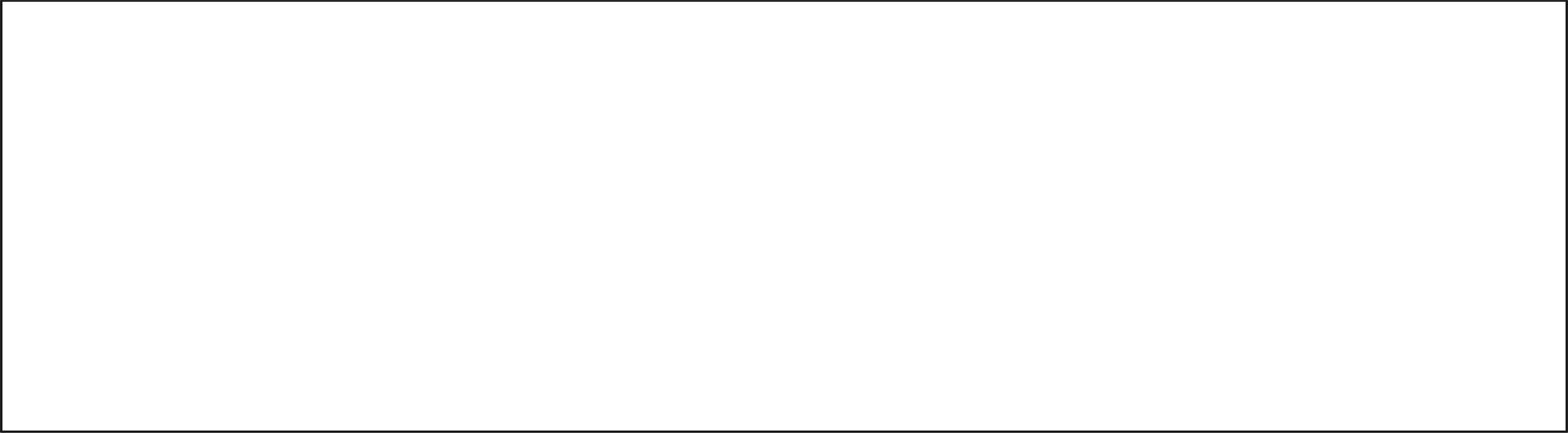 2Odpovídající zaškrtněte, případně doplňte.7:00 – 8:00Příchod dětí do mateřské školy, předávání dětí pedagogickým pracovnicím do třídy, volně spontánní zájmové aktivity,      8:00 – 8:308:30 – 9:00Pohybové aktivityOsobní hygiena, dopolední svačina        8:00 -12:00Povinné předškolní vzdělávání     9:00 -  9:30Volné činnosti a aktivity dětí řízené pedagogickými pracovníkyzaměřené především na hry a zájmovou činnost, práce s integrovanými dětmi, řízené aktivity, osobní hygiena, příprava na pobyt venku.9:30 -11:30    Pobyt dětí venku, příp. náhradní činnost11:30 -12:15Oběd a osobní hygiena dětí12:15 -14:00Spánek a odpočinek dětí respektující rozdílné potřeby dětí,individuální práce s dětmi s nižší potřebou spánku14:00 -14:30Odpolední svačina, osobní hygiena14:00 -16:30Volné činnosti a aktivity dětí řízené pedagogickými pracovníkyzaměřené především na hry, zájmové činnosti a pohybové aktivity dětí, v případě pěkného počasí mohou probíhat na předzahrádce mateřské školy případně na dětském hřištiJméno a příjmení dítěte, žáka nebo studenta (dále jen „žák”)ŠkolaRočníkDůvod k přistoupení sestavení PLPPDůvod k přistoupení sestavení PLPPDatum vyhotoveníDatum vyhotoveníVyhodnocení PLPP plánováno ke dniVyhodnocení PLPP plánováno ke dnil. Charakteristika žáka a jeho/její obtíží(silné, slabé stránky; popis obtíží; pedagogická, případně speciálně - pedagogická diagnostika s cílem stanovení úprav ve vzdělávání; aktuální zdravotní stav; další okolnosti ovlivňující nastavení podpory)l. Charakteristika žáka a jeho/její obtíží(silné, slabé stránky; popis obtíží; pedagogická, případně speciálně - pedagogická diagnostika s cílem stanovení úprav ve vzdělávání; aktuální zdravotní stav; další okolnosti ovlivňující nastavení podpory)l. Charakteristika žáka a jeho/její obtíží(silné, slabé stránky; popis obtíží; pedagogická, případně speciálně - pedagogická diagnostika s cílem stanovení úprav ve vzdělávání; aktuální zdravotní stav; další okolnosti ovlivňující nastavení podpory)Il. Stanovení cílů PLPP(cíle rozvoje žáka)Il. Stanovení cílů PLPP(cíle rozvoje žáka)Il. Stanovení cílů PLPP(cíle rozvoje žáka)Ill. Podpůrná opatření ve škole(Doplňte konkrétní postupy v těch kategorií podpůrných opatření, které uplatňujete.)Ill. Podpůrná opatření ve škole(Doplňte konkrétní postupy v těch kategorií podpůrných opatření, které uplatňujete.)Ill. Podpůrná opatření ve škole(Doplňte konkrétní postupy v těch kategorií podpůrných opatření, které uplatňujete.)a) Metody výuky(specifikace úprav metod práce se žákem)a) Metody výuky(specifikace úprav metod práce se žákem)a) Metody výuky(specifikace úprav metod práce se žákem)b) Organizace výuky(úpravy v organizaci výuky ve školní třídě, případně i mimo ni)b) Organizace výuky(úpravy v organizaci výuky ve školní třídě, případně i mimo ni)b) Organizace výuky(úpravy v organizaci výuky ve školní třídě, případně i mimo ni)c) Hodnocení žáka(vymezení úprav hodnocení, jak hodnotíme, co úpravami hodnocení sledujeme, kritéria)c) Hodnocení žáka(vymezení úprav hodnocení, jak hodnotíme, co úpravami hodnocení sledujeme, kritéria)d) Pomůcky(učebnice, pracovní listy, ICT technika, atd.)d) Pomůcky(učebnice, pracovní listy, ICT technika, atd.)e) Požadavky na organizaci práce učitele/lůe) Požadavky na organizaci práce učitele/lůIV. Podpůrná opatření v rámci domácí přípravy(popis úprav domácí přípravy, forma a frekvence komunikace s rodinou)IV. Podpůrná opatření v rámci domácí přípravy(popis úprav domácí přípravy, forma a frekvence komunikace s rodinou)V. Podpůrná opatření jiného druhu(respektovat zdravotní stav, zátěžovou situaci v rodině či škole - vztahové problémy, postavení ve třídě; v jakých činnostech, jakým způsobem)V. Podpůrná opatření jiného druhu(respektovat zdravotní stav, zátěžovou situaci v rodině či škole - vztahové problémy, postavení ve třídě; v jakých činnostech, jakým způsobem)Vl. Vyhodnocení účinnosti PLPP(Naplnění cílů PLPP)Dne:Doporučení k odbornému vyšetření2Doporučení k odbornému vyšetření2ANO   NE          PPP  SPCSVP  JINÉ:JINÉ:RoleJméno a příjmeníJméno a příjmeníJméno a příjmeníPodpis a datumTřídní učitelUčitel/é předmětu/ůPracovník ŠPPZákonný zástupce